Si comunica che, visto l’elevato numero delle domande pervenute per il corso di lingua cinese, è stata inoltrata al Magnifico Rettore una richiesta per l’attivazione di un secondo corso di Lingua cinese alfabetizzazione; in caso di risposta affermativa sarà pubblicato un avviso in merito sulla home page di Dipartimento.Non sarà comunque necessario presentare una ulteriore domanda di partecipazione, gli studenti ammessi a tale corso saranno infatti i successivi della graduatoria stilata per il corso già attivato.Il Direttore del Dipartimento di Lingue e letterature straniere	Prof.ssa Roberta Facchinetti                              Dipartimento di Lingue e Letterature Straniere  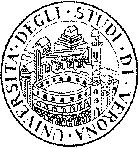 Corso di LINGUA CINESE